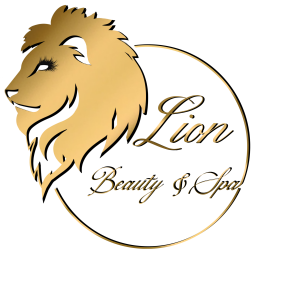 Minden kedves vendégem számára korrekt szolgáltatást és nagyfokú figyelmet szeretnék nyújtani. A következő sorokban olyan információkat szeretnék megosztani veled, amelyek segítséget, nyújtanak neked a gördülékeny együttműködéshez, hogy a jövőben minden a legnagyobb egyetértésben működhessen közöttünk.  
•	BEJELENTKEZÉS - IDŐPONT EGYEZTETÉS: A szolgáltatások igénybevételéhez előre történő bejelentkezés szükséges! Bejelentkezés személyesen, telefonon, messengeren vagy időpontfoglaló rendszeren keresztül. Minden hívásra vagy üzenetre próbálok minél előbb választ adni neked. Munka közben a telefont nem mindig tudom felvenni, de amint szabad vagyok, mindenkit visszahívok. Telefonos bejelentkezésre hétfőtől-péntekig 8-20ig van lehetőség.  
•	IDŐPONT LEMONDÁS: Sajnos sokszor előfordult már, hogy lemondás nélkül nem jön el valaki, vagy aznap mondja le, amikor jönnie kellene. Ez borzaszóan kellemetlen, mert ilyen hirtelen már nem tudom az üres időpontot betölteni. Bármikor, bárkivel megtörténhet, hogy előre nem látható okokból nem tud eljönni. Ilyenkor, ha a kezelés időpontját módosítani vagy töröltetni szeretné valaki, azt legkésőbb a lefoglalt időpont előtt 24 órával szíveskedj megtenni. Hétfői időpont esetén, hétvégén egy üzenetben kérnék jelzést, mert így nekem is marad annyi időm, hogy ezt az időpontot másoknak odaadhassam. Ezzel megadva másnak is a lehetőséget, hogy a megüresedett időpontot igénybe vegye, és nekem se jelent bevételkiesést. Amennyiben a 24 órán belüli lemondások, illetve le nem mondott időpontok száma meghaladja a három alkalmat, a továbbiakban nem áll módomban több időpontot adni.  
•	IDŐBEN ÉRKEZÉS: Kérek mindenkit, hogy mindig érkezzen időben, vagy néhány perccel hamarabb, hogy rá tudjon hangolódni a kozmetikai kezelésre. Korábban érkezésnél, a váró helyiségben van lehetőség leülni. Van lehetőség az utcai cipőt vendégpapucsra váltani. Mivel számomra fontos a szalon higiéniája, ezért kérek mindenkit, hogy mindenképp hagyja az utcai cipőt a cipő tárolón. A kényelmesebb várakozás biztosítása érdekében ingyenes WIFI-vel, újsággal, mobiltelefon töltési lehetőséggel várlak. A bárban vendégek készíthetnek maguknak kávét vagy teát és biztosítok hideg/meleg szénsavmentes és szénsavas ásványvizet. Minden kezelésnek előre meghatározott időkerete van, és egymás után következnek a vendégek. Így nincs lehetőség a csúszás behozására. Amennyiben már látható a késés lehetősége, akkor kérek mindenkit, hogy mihamarabb jelezze felém. Ha túl nagy a késés és az a következő Vendéget károsítaná, előfordul, hogy akkor nem tudom elvégezni a szolgáltatást. 
 •	BETEGSÉG: Betegség esetén halasszunk! Kizárólag EGÉSZSÉGES vendégek számára látogatható. A "kicsit köhögök", vagy "csak az orrom folyik" kérek mindenkit, ne legyen kifogás. Betegség esetén telefonáljon mindenki és a legnagyobb rugalmassággal igyekszem a várható gyógyulás idejére időpontot találni. Ezzel megakadályozzuk, hogy más vendégek, illetve én is megfertőződjek. Mindenki gondoljon bele, lehet, hogy éppen emiatt nem tudom majd elvállalni legközelebb, amikor jönne! Gyógyulj meg mihamarabb! ❤
Köszönettel: Gréti